Утвержден главой администрации района, председателем Межведомственной комиссии района по противодействию экстремистской деятельности П Л А Нзаседаний Межведомственной комиссии Нижневартовского района по противодействиюэкстремистской деятельности на 2015 годутвержден протоколом № 1 заседания Межведомственной комиссии Нижневартовского района по противодействию экстремистской деятельности от 31.03.2015Примечание:План подлежит корректировке:- в случае поступления рекомендаций из Межведомственной комиссии Ханты-Мансийского автономного округа – Югры по противодействию экстремистской деятельности;- по письменным предложениям членов Межведомственной комиссии района по противодействию экстремистской деятельности.Секретарь Межведомственной комиссиирайона по противодействию экстремистской деятельности								 		А.Ю. МичковаАДМИНИСТРАЦИЯ Нижневартовского района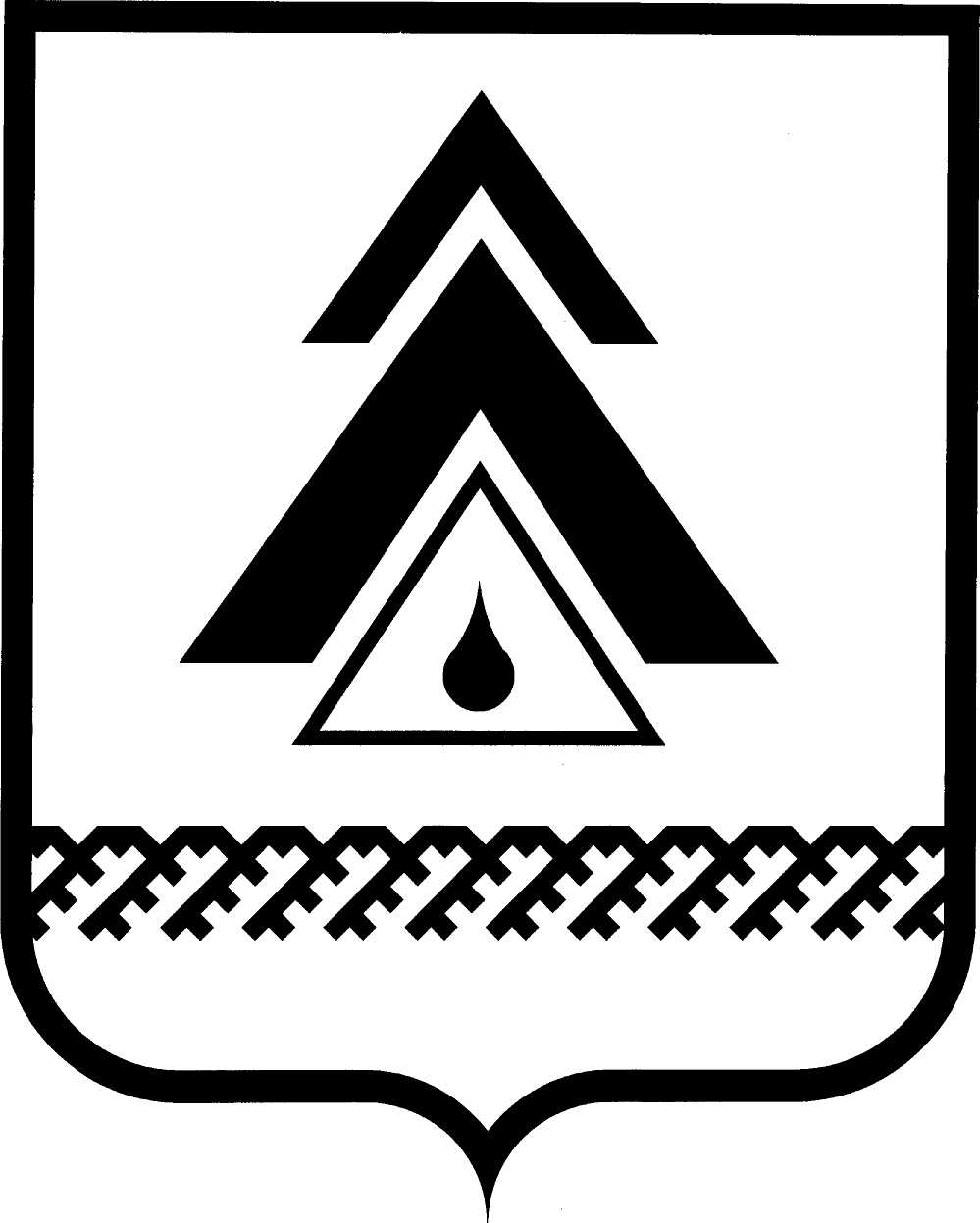 Ханты-Мансийского автономного округа – Югрыул. Ленина, . Нижневартовск, Ханты-Мансийский автономный округ – Югра (Тюменская область), 628616 Телефоны: (3466) 24-22-53, 49-84-88, тел./факс: (3466) 24-22-53, электронная почта: adm@nvraion.ruНа № __________ от _________Главе администрации района б.а. СаломатинуУважаемый Борис Александрович!Во исполнение решения Межведомственной комиссии Ханты-Мансийского автономного округа – Югры по противодействию экстремистской деятельности  (протокол от 17.03.2015 № 1) просим Вас согласовать внесение в план заседаний Межведомственной комиссии района по противодействию экстремистской деятельности на 2015 год вопрос: «Об эффективности принимаемых мер по оказанию содействия в адаптации мигрантов в культурное и социальное пространство Российской Федерации, автономного округа» с рассмотрением в 3 квартале текущего года (докладчики – управление культуры администрации района и управление образования и молодежной политики администрации района, отдел по физической культуре и спорту).Заместитель главы администрации района по управлению делами 				У.П. Иванова Исполнитель: А.Ю. Мичкова, 49-86-91 АДМИНИСТРАЦИЯ Нижневартовского РайонаХанты-Мансийского автономного округа – Югрыул. Ленина, 6, г. Нижневартовск, Ханты-Мансийский автономный округ – Югра (Тюменская область), 628616 Телефоны: (3466) 24-22-53, 49-84-88, тел./факс: (3466) 24-22-53, электронная почта: adm@nvraion.ruНа № ________ от _______________Главе администрации района Б.А. СаломатинуУважаемый Борис Александрович!Просим Вас утвердить план работы Межведомственной комиссии Нижневартовского района по противодействию экстремистской деятельности на 2015 год.Приложение: на 6 л. в 1 экз.Заместитель главы администрации района по управлению делами 					У.П. Иванова Исполнитель: А.Ю. Мичкова, 49-86-91 АДМИНИСТРАЦИЯ Нижневартовского РайонаХанты-Мансийского автономного округа – Югрыул. Ленина, 6, г. Нижневартовск, Ханты-Мансийский автономный округ – Югра (Тюменская область), 628616 Телефоны: (3466) 24-22-53, 49-84-88, тел./факс: (3466) 24-22-53, электронная почта: adm@nvraion.ruНа № ________ от _______________Членам Межведомственной комиссиирайона по противодействию экстремистской деятельностиНаправляем Вам для рассмотрения проект Плана работы Межведомственной комиссии района по противодействию экстремистской деятельности на 2015 год.Просим в срок не позднее 12 марта 2015 года направить свои предложения по рассматриваемым вопросам.В случае непоступления информации позже установленного срока проект плана будет считаться согласованным.Приложение: на 4 л. в 1 экз.Заместитель главы администрации района по управлению делами 						У.П. Иванова Исполнитель:исполняющий обязанности начальника отдела по вопросам общественной безопасности администрации района Мичкова Анна Юрьевна, тел. 49-86-91, факс 49-86-73MichkovaAY@nvraion.ru -Алексеёнок Нэля Витальевна − начальник управления культуры администрации района-Белянкин Сергей Геннадьевич − начальник отдела по физической культуре и спорту администрации района -Болотов Юрий Владимирович (иерей Георгий) – настоятель местной православной религиозной организации «Приход храма в честь святителя Николая архиепископа Мир Ликийских Чудотворца» (по согласованию) -Бондаренко  Фекла Семеновна − директор муниципального автономного учреждения «Межпоселенческий центр национальных промыслов и ремесел» (по согласованию)-Вениаминов Сергей Геннадьевич − директор муниципального бюджетного учреждения «Телевидение Нижневартовского района» (по согласованию)-Двинянинова Мария Григорьевна − начальник управления организации деятельности администрации района-Дурова Ольга Геннадьевна − заместитель председателя Думы района (по согласованию)-Залилова Рина Сарваровна − председатель татаро-башкирской общественной организации «Курай» Нижневартовского района -Зинченко Сергей Николаевич − начальник отдела Министерства внутренних дел Российской Федерации по Нижневартовскому району -Кауртаев Анатолий Прокопьевич − председатель Нижневартовского районного отделения общественной организации «Спасение Югры» -Ковалькова  Валентина Михайловна − председатель местной общественной организации ветеранов войны и труда, инвалидов и пенсионеров Нижневартовского района -Королёва Анна Николаевна − начальник пресс-службы администрации района-Любомирская Маргарита Васильевна − начальник управления образования и молодежной политики администрации района-Марченко Юрий Николаевич – руководитель Нижневартовского районного отделения Ханты-Мансийского окружного отделения Всероссийской общественной организации ветеранов «Боевое братство»  -Михеева Лариса Дмитриевна  − главный редактор муниципального бюджетного учреждения «Редакция районной газеты «Новости Приобья» -Моисеева Ольга Абдулрагимовна – начальник отделения Федеральной миграционной службы по Ханты-Мансийскому автономному округу – Югре в Нижневартовском районе -Мороз Дмитрий Сергеевич − начальник отдела по информатизации и сетевым ресурсам администрации района-Пиндюрин  Сергей Владимирович – член  правления общественной организации «Центр семейной культуры» -Сергин Риф Аширафович − депутат Думы района   -Усманов Радик Гамилевич – имам-хатыб местной мусульманской организации Махалля  -Шинкевич Аксана Викторовна – член Общественной палаты Ханты-Мансийского автономного округа – Югры.от _____________ № ___________На № __________ от ___________Заместителю начальника Службы по Ханты-Мансийскому автономному округу – Югре  –  начальнику 2 отдела (в г. Нижневартовске) Регионального Управления Федеральной службы безопасности России по Тюменской области О.И. РудиковуУважаемый Олег Иванович!Направляем Вам для рассмотрения проект Плана работы Межведомственной комиссии района по противодействию экстремистской деятельности на 2015 год.В случае наличия предложений (возражений) по рассматриваемым вопросам, будем признательны за их предоставление в администрацию района в срок до 12 марта 2015 года. Приложение: на 4 л. в 1 экз.Глава администрации района 					     Б.А. СаломатинСогласованоЗаместитель главы администрации района по управлению делами ______________ У.П. Иванова ______________ О.Ю. НонкоИсполнитель:А.Ю. Мичкова, 49-86-91№ п/пНаименование рассматриваемого вопросаОтветственный за подготовкуСрок рассмотрения1О реализации и эффективности мероприятий по профилактике экстремизма в подростковой и молодежной среде в 2014 году - управление культуры администрации района- управление образования и молодежной политики администрации района - отдел по физической культуре и спорту администрации района1 квартал2О взаимодействии правоохранительных органов с федеральной миграционной службой по пресечению нелегальных каналов миграции иностранных граждан на территории района и выявлению в их среде лиц, подозреваемых в экстремистской деятельности.- ОМВД России по Нижневартовскому району- отделение УФМС по ХМАО – Югре в Нижневартовском районе1 квартал3О реализации муниципальной программы по профилактике экстремизма в 1 квартале 2015 года- ОМВД России по Нижневартовскому району- управление образования и молодежной политики администрации района- управление культуры администрации района- отдел по физической культуре и спорту администрации района 1 квартал4О профилактической деятельности правоохранительных органов по недопущению разжигания конфликтов на национальной и религиозной почве в молодежной среде- ОМВД России по Нижневартовскому району2 квартал5О привлечении иностранной рабочей силы к осуществлению трудовой деятельности на территории района.- отделение УФМС по ХМАО – Югре в Нижневартовском районе2 квартал6О результатах проведения в 1 квартале 2015 года оперативно-профилактического мероприятия «Нелегальный мигрант»- ОМВД России по Нижневартовскому району- отделение УФМС по ХМАО – Югре в Нижневартовском районе2 квартал7О деятельности общественных и религиозных организаций по сохранению гражданского согласия в районе- общественные организации- религиозные организации2 квартал8О реализации муниципальной программы по профилактике экстремизма во 2 квартале- ОМВД России по Нижневартовскому району- управление образования и молодежной политики администрации района - управление культуры администрации района- отдел по физической культуре и спорту администрации района2 квартал9Об исполнении ранее принятых Межведомственной комиссией решений - отдел по вопросам общественной безопасности администрации района 2 квартал10Об адаптации и социализации детей из семей мигрантов, включенных в систему образования.- управление образования и молодежной политики администрации района3 квартал11О планах работы органов образования по развитию толерантности и веротерпимости среди обучающихся в новом учебном году- управление образования и молодежной политики администрации района3 квартал12О межведомственных мероприятиях, направленных на устранение причин и условий, способствующих нелегальной миграции в районе- ОМВД России по Нижневартовскому району- отделение УФМС по ХМАО – Югре в Нижневартовском районе3 квартал13О реализации муниципальной программы по профилактике экстремизма в 3 квартале- ОМВД России по Нижневартовскому району- управление образования и молодежной политики администрации района - управление культуры администрации района- отдел по физической культуре и спорту администрации района3 квартал14Об исполнении ранее принятых Межведомственной комиссией решений - отдел по вопросам общественной безопасности администрации района 3 квартал14\арекомен. МВК ХМАООб эффективности принимаемых мер  по оказанию содействия в адаптации мигрантов в культурное и социальное пространство Российской Федерации, автономного округа- управление культуры администрации района- управление образования и молодежной политики администрации района3 кварталперенести в 2016 год15О принимаемых мерах по пресечению свободного обращения экстремистских материалов и литературы, входящих в “Федеральный список экстремистских материалов”- ОМВД России по Нижневартовскому району;- управление культуры администрации района- управление образования и молодежной политики администрации района4 квартал16О пресечении экстремистской деятельности в районе и обеспечении законности в сфере межнациональных и межрелигиозных отношений- Нижневартовский  межрайонный следственный отдел следственного управления следственного комитета Российской Федерации по ХМАО – Югре4 квартал17О результатах деятельности ОМВД России по Нижневартовскому району по предупреждению и пресечению преступлений экстремистского характера в 2015 году- ОМВД России  по Нижневартовскому району4 квартал18О результатах социологического исследования о состоянии межнациональных взаимоотношений в районе и необходимости корректировки муниципальной программы «Профилактика экстремизма, гармонизация межэтнических и межкультурных отношений в Нижневартовском районе на 2014–2016 годы»- пресс-служба администрации района 4 квартал19О реализации муниципальной программы по профилактике экстремизма в 4 квартале- ОМВД России по Нижневартовскому району- управление образования и молодежной политики администрации района - управление культуры администрации района- отдел по физической культуре и спорту администрации района4 квартал20Об исполнении ранее принятых Межведомственной комиссией протокольных поручений- отдел по вопросам общественной безопасности администрации района 4 квартал21О результатах работы Межведомственной комиссии в 2015 году и утверждении плана работы на 2016 год- отдел по вопросам общественной безопасности администрации района 4 квартал